Information for Campers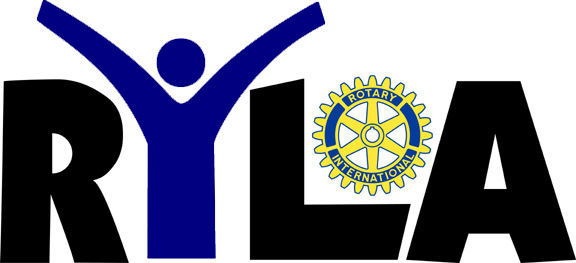 and ParentsBRING TO CAMP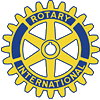 		BACKPACK - MANDATORY		Twin-size bedding and pillow		Toiletries		Soap and towels	Rain gear		Flashlight		Insect repellent		Suntan lotion or sunscreen		Swim shoes (optional)		Swim suit and cover-up or T-shirt		Beach towel		Treaded tennis shoes (mandatory)		Shorts and cool comfortable clothing for entire week		Any other necessary items suitable for campLIFEGUARDS – Bring lifeguard credentials with you to camp!EMERGENCY CONTACTDuring Camp RYLA, June 18-22, 2018Goddard Youth Camp(580) 993-3333The above phone should only be used in case of emergency as a means to reach a camper during .  Goddard will be unable to assist with any other type questions or information.Questions regarding  should be directed to the local Rotary Club RYLA Chairperson or to Bob Usry, Rotary District RYLA Chairperson,(405) 623-3700 or Ellen Usry (405) 623-3702